(Bidang unggulan sesuai RIP:…….)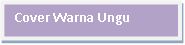  (Spasi 1,Ukuran huruf 12 poin, times new roman)PROPOSAL PENELITIAN KOLABORATIFPENDANAAN INTERNAL DPP/SPP FAKULTAS KEDOKTERAN HEWANTAHUN ANGGARAN 2023(Spasi 1,Ukuran huruf 14 poin Cetak tebal, time new roman)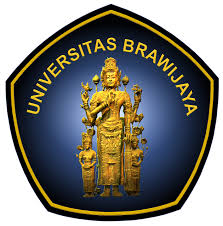 Judul :TULIS JUDUL PROPOSAL DISERTASI DISINI (TIMES NEW ROMAN, HURUF KAPITAL, UKURAN HURUF 14, CETAK TEBAL, UKURAN SPASI 1)Diusulkan oleh: (Nama Pengusul )		(NIP/NIK………) (Spasi 1,5,Ukuran huruf 12 poin, Penulisan Nama Ketua maupun Anggota harus menyertakan NIDN/NIP)FAKULTAS KEDOKTERAN HEWANUNIVERSITAS BRAWIJAYA (tahun 2023)(Spasi 1,Ukuran huruf 12 poin Cetak tebal) (1 baris kosong spasi 1,5)LEMBAR PENGESAHANUSULAN PENELITIAN DPP/SPP KOLABORATIF FKH UBJudul Kegiatan	: Kode/Nama Rumpun Ilmu	: 251 / Kedokteran HewanBidang Unggulan PT		: Topik Unggulan		: PenelitiNama lengkap	: NIP/NIK		: NIDN/NIDK		:Jabatan Fungsional	: Program Studi	: Nomor HP		: Surel (e-mail)	: Lama Penelitian Keseluruhan	: 1 TahunPenelitian Tahun ke		: 1Biaya usulan			: Rp. 15.000.000,00Integrasi pada Mata Kuliah	: (wajib diisi)Mahasiswa terlibat		: Nama dan NIM (wajib diisi)Mitra Penelitian	Nama lengkap	: (wajib diisi)Instansi dan alamat	:Jabatan		: Nomor HP		: Surel (e-mail)		: Menyetujui, 							Malang, …. bulan 2023Ketua BPPM FKH						Pengusul,(drh. Reza Yesica., M.Sc)			                          (…………………………..)NIP. 199010242019032021					            NIP/NIK. Mengetahui,Dekan FKH(drh. Dyah Ayu Oktavianie A.P. M.Biotech)NIP. 198410262008122004RINGKASANRingkasan penelitian tidak lebih dari 500 kata (1 spasi max. 1 halaman) yang berisi latar belakang penelitian, tujuan, tahapan dan metode penelitian, luaran yang ditargetkan dan ditulis 3-5 kata kunci.(Spasi 1,5, Ukuran huruf 12 poin, time new roman)BAB 1PENDAHULUAN(Spasi 1,5, Ukuran huruf 12 poin) 1.1  Latar BelakangLatar belakang dan permasalahan tidak lebih 500 kata. Uraikan inovasi, gejala atau kaidah, metode, maupun teori apa yang ditargetkan serta penerapannya dalam rangka menunjang bidang keilmuwan atau kontribusi mendasar pada bidang ilmu dengan penekanan pada gagasan fundamental dan orisinil. 1.2 Tujuan RisetPada bagian ini juga perlu dijelaskan tujuan penelitian secara ringkas dan target luaran yang ingin dicapai. 1.3 Indikator Kinerja Penelitian Buatlah Indikator kinerja kegiatan yang akan dicapaian dalam tahunan sesuai luaran yang ditargetkan penelitian yang akan dilakukan.(Spasi 1,5, Ukuran huruf 12 poin)BAB 2TINJAUAN PUSTAKA(Spasi 1,5, Ukuran huruf 12 poin, times new roman)Uraikan secara jelas kajian pustaka tidak lebih dari 1000 kata yang melandasi timbulnya gagasan dan permasalahan yang akan diteliti dengan menguraikan teori, temuan, dan bahan penelitian lain yang diperoleh dari acuan untuk dijadikan landasan dalam pelaksanaan penelitian, dengan mengacu pada Rencana Induk Penelitian (RIP) UB dan hasil penelitian yang up to date serta relevan dengan mengutamakan hasil penelitian pada jurnal ilmiah. (Spasi 1,5, Ukuran huruf 12 poin, times new roman)BAB 3METODE PENELITIAN(Spasi 1,5, Ukuran huruf 12 poin)Uraikan secara rinci metode tidak lebih 1000 kata yang akan digunakan meliputi tahapan-tahapan penelitian, lokasi penelitian, peubah yang diamati/diukur, model yang digunakan, rancangan penelitian, serta metode dilengkapi diagram alur (flowchart) dalam bentuk JPG/PNG. Metode harus menjelaskan secara utuh tahapan penelitian yang jelas.(Spasi 1,5, Ukuran huruf 12 poin, times new roman)Road Map (wajib road map)(Spasi 1, Ukuran huruf 12 poin)BAB 4 BIAYA DAN JADWAL PENELITIANAnggaran Biaya1. Honorarium (anggota penelitian)2. Belanja Bahan 3. Belanja Sewa 4. Belanja lain-lain  (Spasi 1, Ukuran huruf 12 poin) Jadwal DAFTAR PUSTAKADaftar Pustaka disusun mengikuti format jurnal VBCJ FKH UB.(Spasi 1,5, Ukuran huruf 12 poin, times new roman)LAMPIRAN – LAMPIRANPengalaman Penelitian, pengabdian, kerjasama dan penghargaan Pengalaman Publikasi pengusul Surat pernyataan pengusul Surat Kesediaan mitra penelitian (Spasi 1, Ukuran huruf 12 poin)PENGALAMAN  PENELITIAN, PENGABDIAN, KERJASAMA DAN PENGHARGAAN Daftar Penelitian InternasionalDaftar Penelitian NasionalDaftar Penelitian Internal UBDaftar PengabdianDaftar  KerjasamaDaftar Penghargaan Yang Pernah Diraih(Spasi 1,5, Ukuran huruf 12 poin)PENGALAMAN PUBLIKASI PENGUSULData Luaran 2 tahun terakhir Disesuaikan dengan data yang tersedia dari masing-masing dosen1. PUBLIKASI JURNAL			* Keterangan :										1. Jurnal Internasional (terindex scopus)  2. Jurnal Internasional terindex (non scopus)   3. Jurnal Nasional Terakreditasi 4. Jurnal Nasional Tidak Terakreditasi (mempunyai ISSN)						2. PEMAKALAH FORUM ILMIAH	 							Keterangan										*) : 1. Internasional		**) :   1. Pemakalah Biasa							2. Nasional		2. Invited/Keynote Speaker	 3. Regional									BUKU AJAR / TEKS								HAK KEKAYAAN INTELEKTUAL (HKI)							 *) Keterangan										1. Paten	4. Merek Dagang	7. Indikasi Geografis						2. Paten Sederhana	5. Rahasia Dagang	8. Perlindungan Varietas Tanaman					3. Hak Cipta	6. Desain Produksi Industri	9. Perlindungan Topografi Sirkuit Terpadu			LUARAN LAINNYA								Semua data yang saya isikan dan tercantum dalam biodata ini adalah benar dan dapat dipertanggungjawabkan secara hukum. Apabila di kemudian hari ternyata dijumpai ketidaksesuaian dengan kenyataan, saya sanggup menerima risikonya.(Spasi 1,5, Ukuran huruf 12 poin)Kota, tanggal, bulan, tahunPengusul,Tanda tangan & materai Rp.10000					(Nama Jelas)     (Spasi 1, Ukuran huruf 12 poin)KEMENTERIAN PENDIDIKAN, KEBUDAYAAN, RISET DAN TEKNOLOGI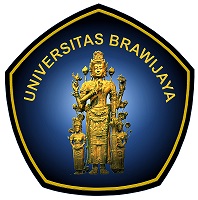 UNIVERSITAS BRAWIJAYAFAKULTAS KEDOKTERAN HEWANPuncak Dieng Eksklusif, Kalisongo, Kec. Dau, Kab. Malang 65151Telp. +62341- 5029152, Fax. +62341- 5029152, 551611 psw 362http://www.fkh.ub.ac.id             email : pskh_ub@ub.ac.idSURAT PERNYATAAN PENGUSUL(Ukuran huruf 14 poin)Yang bertanda tangan di bawah ini:Nama	: (nama pengusul)NIDN/NIP	: (nidn/nip)Alamat 	: (alamat rumah)(Seluruh nya Spasi 1,5 (kecuali bagian tanda tangan), Ukuran huruf 12 poin)Dengan ini menyatakan bahwa proposal penelitian saya dengan judul:……… Judul proposal……..yang diusulkan dalam skema Nama Skema untuk tahun anggaran 2023 bersifat  orisinal  dan belumpernah dibiayai oleh lembaga / sumber dana lain.Bilamana di kemudian hari ditemukan ketidaksesuaian dengan pernyataan ini, maka saya bersedia dituntut dan diproses sesuai dengan ketentuan yang berlaku dan mengembalikan seluruh biaya penelitian yang sudah diterima ke kas Negara .Demikian pernyataan ini dibuat dengan sesungguhnya dan dengan sebenar-benarnya.Mengetahui,							Malang, Dekan FKH								Yang Menyatakan									Materai 10000    drh. Dyah Ayu Oktavianie A.P., M.Biotech                          NamaNIP. 198410262008122004				            NIP/NIKSURAT PERNYATAAN KESEDIAAN KERJASAMA DARI MITRA(Spasi 1,Ukuran huruf 14 poin)Yang bertanda tangan di bawah ini:Menyatakan bersedia untuk bekerja sama dalam pelaksanaan kegiatan Program Penelitian DPP SPP Kolaboratif Tahun…….dengan :Nama Ketua Tim Peneliti : Perguruan Tinggi                : Demikian Surat Pernyataan ini dibuat dengan penuh kesadaran dan tanggung jawab tanpa   ada   unsur   pemaksaan   di   dalam   pembuatannya   untuk   dapat   digunakan sebagaimana mestinya.(Spasi 1.5,Ukuran huruf 12 poin)Kota, tanggal-bulan-tahunYang membuat pernyataanNama dan tanda tangan MitraDAFTAR ISIDAFTAR ISIDAFTAR ISIINDENTITAS DAN URAIAN UMUMINDENTITAS DAN URAIAN UMUMINDENTITAS DAN URAIAN UMUM3SURAT PERNYATAAN PENGUSULSURAT PERNYATAAN PENGUSULSURAT PERNYATAAN PENGUSUL5RINGKASANRINGKASANRINGKASAN6BAB 1	PENDAHULUANBAB 1	PENDAHULUANBAB 1	PENDAHULUAN71.1Latar belakang .....................................................................................................1.2Tujuan Penelitian ..............................................................................................1.3Indikator Capaian Kinerja Penelitian ...............................................................BAB 2 TINJAUAN PUSTAKA .................................................................................................BAB 2 TINJAUAN PUSTAKA .................................................................................................BAB 2 TINJAUAN PUSTAKA .................................................................................................BAB 3 METODE PENELITIAN ……………………………………………………………BAB 3 METODE PENELITIAN ……………………………………………………………BAB 3 METODE PENELITIAN ……………………………………………………………BAB 4 BIAYA DAN JADWAL PENELITIANBAB 4 BIAYA DAN JADWAL PENELITIANBAB 4 BIAYA DAN JADWAL PENELITIAN4.1Anggaran Biaya ..................................................................................................4.2Jadwal .................................................................................................................4.3Peta jalan (Road Map) ........................................................................................DAFTAR PUSTAKA ...................................................................................................................DAFTAR PUSTAKA ...................................................................................................................DAFTAR PUSTAKA ...................................................................................................................LAMPIRAN – LAMPIRAN .....................................................................................................LAMPIRAN – LAMPIRAN .....................................................................................................LAMPIRAN – LAMPIRAN .....................................................................................................1.Pengalaman Penelitian, pengabdian, kerjasama dan penghargaan ..................2.Pengalaman Publikasi pengusul ........................................................3.Surat Pernyataan Pengusul……….. ..............................................4.Surat Pernyataan Kesediaan Kerjasama dari Mitra...............(Spasi 1,5,Ukuran huruf 12 poin, times new roman)(Spasi 1,5,Ukuran huruf 12 poin, times new roman)(Spasi 1,5,Ukuran huruf 12 poin, times new roman)NoJenis LuaranIndikator capaianTahunTahunNoJenis LuaranIndikator capaianTSTS+1Jurnal Terakreditasi SINTA 6WajibProsiding terindeks internasionalWajibHonorHonor/JamWaktu (jam/minggu)MingguNilai HonorNon DosenSub TotalSub TotalSub TotalSub TotalMaterialJustifikasi PemakaianKuantitasHarga Satuan (Rp)KeteranganMaterial 1Material 2Material 3Sub TotalSub TotalSub TotalSub TotalMaterialJustifikasi PemakaianKuantitasHarga Satuan (Rp)KeteranganMaterial 1Material 2Material 3Sub TotalSub TotalSub TotalSub TotalMaterialJustifikasi PemakaianKuantitasHarga Satuan (Rp)KeteranganSub TotalSub TotalSub TotalSub TotalTOTAL KESELURUHANTOTAL KESELURUHANTOTAL KESELURUHANTOTAL KESELURUHANNo.Jenis KegiatanTahun ITahun ITahun ITahun ITahun ITahun ITahun ITahun INo.Jenis Kegiatan123456781234No  Nama penelitianDeskripsi penelitianInstitusi pemberi dana/institusi partnerTahunNama partnerJumlah DanaPerson in chargedalam kerjasamaNoDeskripsiPenelitianTahunSkema PenelitianJumlah DanaPosisiNoDeskripsiPenelitianTahunSkema PenelitianJumlah DanaKetua / AnggotaNoDeskripsiPenelitianTahunSkema PenelitianJumlah DanaPosisiNoDeskripsiPenelitianTahunSkema PenelitianJumlah DanaKetua / AnggotaNoJudul PengabdianTahunSumber DanaJumlah DanaPosisiNoJudul PengabdianTahunSumber DanaJumlah DanaKetua / AnggotaNoJudulTahunSkema Penelitian / PengabdianInstitusi partner / Nama institusiNama partnerNoJudulTahunSkema Penelitian / PengabdianInstitusi partner / Nama institusiPerson in charge dalam kerjasamaNoJenis penghargaanInstitusi pemberi penghargaanTahunNoNama JurnalJenis Jurnal* (isi menurut no urut)JudulISSNVOLNOHalaman (…s/d…)URL (http://...)Tahun12dstNoNama ForumJenis Forum* (isi menurut no urut)Judul MakalahNama ForumInstitusi PenyelenggaraWaktu PelaksanaanTempat PelaksanaanStatus**             (isi menurut      no urut)Tahun12dstNoJudul Buku Ajar/TeksISBNJumlah HalamanPenerbitTahun1dstNoJudul HKIJenis HKI* (isi menurut no urut)Nomor PendaftaranStatus (Terdaftar atau Granted) pilih salah satuTahun 1dstNoJudul LuaranDeskripsi SingkatJenis : Model, Prototype, Desain, Karya Seni, Rekayasa Sosial, Teknologi Tepat Guna, Kebijakan. (pilih salah satu)1dst1.Nama                   :       :: 2.Intansi Jabatan                       ::3Jabatan :4.Alamat                        ::(Seluruh nya Spasi 1,5 (kecuali bagian tanda tangan), Ukuran huruf 12 poin)(Seluruh nya Spasi 1,5 (kecuali bagian tanda tangan), Ukuran huruf 12 poin)(Seluruh nya Spasi 1,5 (kecuali bagian tanda tangan), Ukuran huruf 12 poin)